Wednesday 18th October 2023 Dear parents/guardians,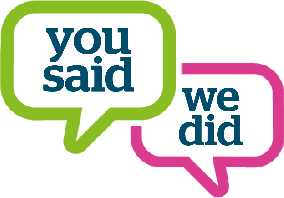 We would like to thank you all for your contributions to the Parent survey that was sent out at the beginning of the school year. It is extremely important that as a community we work together, to ensure that we are united in our forwardjourney and vision, to secure the best faith journey, education and opportunities, for all of the children here at St Francis Xavier Catholic Primary School. Your views are genuinely valued and we will always endeavour to take action, with the best interest of the children always at heart.We would like to update you on some of the actions we have taken as a result of the September parent survey:You said- ‘Parents evenings are not lengthy enough at 5 minutes and there aren’t enough’ We did- Parents evening appointments have been doubled, to ten minutes per appointment, over two nights, with an additional SEND evening for any whom wish to discuss anything related to specific learning or behavioural needs. There will be a parent’s evening every term. We have also ensured that all staff members uphold an open-door policy at all times, to ensure that you can come and talk to us about anything, at any timeYou said- ‘The senior leadership team lack presence at the beginning and end of theschool day’We did- Both the Principal and Vice Principal are timetabled out, at the beginning and end of the school day- which is an absolute pleasureYou said- ‘We do not know what the children will be learning about in the term ahead’ We did- Year group Autumn term overview maps were created and sent home with all children, giving you an insight into the exciting topics and areas of learning that your child will be apart ofYou asked- ‘What happened to trips and visits for the children?’We did- Autumn term trips and visits, linked to your child’s learning have been booked for the Autumn term, and have been mapped out for the year ahead to ensure that the children are immersed in exciting, knowledge rich memorable experiences outside of the classroomYou said- ‘We would like to be involved in learning, such as class workshops with the children’We did- Workshops have been timetabled in across the year, in which you will be invited to take part in English, Maths and RE workshops with your children (dates to be sent out accordingly)You said- We would like an invitation to be more involved in our children’s school life We did- Weekly invitation to join us for Mass, prayer services and our celebratory ‘Gifts of God’ assembly, as well as planned services upcoming such as the ‘Harvest celebration’There are many more things to celebrate and hopefully if you are able to attend the SLT Meet and greet on Tuesday morning at 9am, we will be able to give you even further insight into strategic plans now in place for the year ahead.As always, we thank you for being such a big part of the school community, and we are truly looking forward to working closely together, as we strive forward, to ensure the best education and development of each and every one of our children here at St Francis Xavier.Now as we enter the second part of the Autumn term in a few weeks, may we please invite you to take part in the next parent survey- the link will be posted on class Dojo later on today.Many thanks to you all, God Bless,Miss Marshall	Mrs SmithPrincipal	Vice Principal